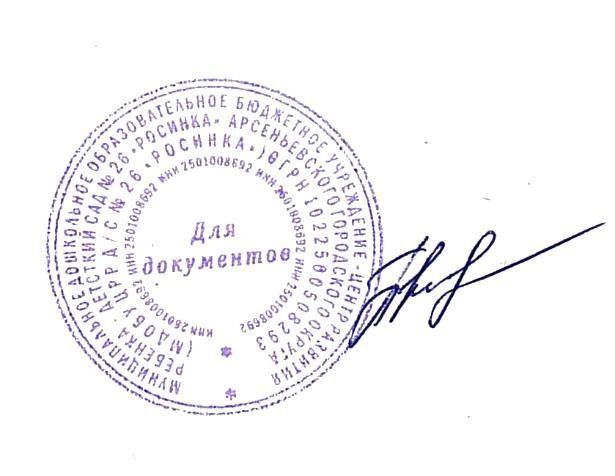 Годовой календарный учебный графикМДОБУ ЦРР д/с № 26 «Росинка» на 2023-2024 уч. годПРИНЯТА:На педагогическом совете№ 4  от «30» августа 2023 г.УТВЕРЖДЕНА:Заведующей МДОБУ ЦРР д/с № 26 «Росинка»_____________Т.С. Пиковая Т.С.«30» августа 2023 г.Этапы образовательного процесса 1 младшая группа 2 младшая группаСредняя группа  Средняя группа  Старшая группа  Подготовительная группа  Продолжительность  учебного года                                с 01.09.2023 г. по 31.08.2024  г.                               с 01.09.2023 г. по 31.08.2024  г.                               с 01.09.2023 г. по 31.08.2024  г.                               с 01.09.2023 г. по 31.08.2024  г.                               с 01.09.2023 г. по 31.08.2024  г.                               с 01.09.2023 г. по 31.08.2024  г.Режим работы образовательного учреждения 10,5 ч.10,5 ч.10,5 ч.10,5 ч.10,5 ч.10,5 ч.Количество недель в учебном году 60 недель60 недель60 недель60 недель60 недель60 недельПродолжительность учебной недели 5 дней5 дней5 дней5 дней5 дней5 днейМониторинг освоения воспитанниками образовательной программы Процедура наблюдений за развитием ребенка проводится в течение года ежедневноПроцедура наблюдений за развитием ребенка проводится в течение года ежедневноПроцедура наблюдений за развитием ребенка проводится в течение года ежедневноПроцедура наблюдений за развитием ребенка проводится в течение года ежедневноПроцедура наблюдений за развитием ребенка проводится в течение года ежедневноПроцедура наблюдений за развитием ребенка проводится в течение года ежедневноМониторинг освоения воспитанниками образовательной программы Оценка индивидуального развития, составление индивидуального учебного планас 01.09.23 г. по15.09.23 г.с 17.05.24 г. по 31.05.24 г.Оценка индивидуального развития, составление индивидуального учебного планас 01.09.23 г. по15.09.23 г.с 17.05.24 г. по 31.05.24 г.Оценка индивидуального развития, составление индивидуального учебного планас 01.09.23 г. по15.09.23 г.с 17.05.24 г. по 31.05.24 г.Оценка индивидуального развития, составление индивидуального учебного планас 01.09.23 г. по15.09.23 г.с 17.05.24 г. по 31.05.24 г.Оценка индивидуального развития, составление индивидуального учебного планас 01.09.23 г. по15.09.23 г.с 17.05.24 г. по 31.05.24 г.Оценка индивидуального развития, составление индивидуального учебного планас 01.09.23 г. по15.09.23 г.с 17.05.24 г. по 31.05.24 г.Количество недель  для образовательной деятельности (за исключением занятий по физическому и музыкальному развитию) 34 недели34 недели34 недели34 недели34 недели34 неделиКоличество недель  для образовательной деятельности  по физическому и музыкальному развитию 38 недель38 недель38 недель38 недель38 недель38 недельНедельная образовательная нагрузка(количество занятий/минут)10/10011/16511/21011/21014/36515/480Сроки адаптационного периода1 набор с 15 июня2 набор с 1 сентябряЛетний оздоровительный период 1.06.2024-31.08.2024 г.1.06.2024-31.08.2024 г.1.06.2024-31.08.2024 г.1.06.2024-31.08.2024 г.1.06.2024-31.08.2024 г.1.06.2024-31.08.2024 г.Работа в летний оздоровительный период (занятий в неделю/всего)4/685/865/865/865/865/86Физическая культура (занятий в неделю/всего)2/343/523/523/523/523/52Музыка (занятий в неделю/всего)2/342/342/342/342/342/34Самостоятельная и совместная деятельность педагогов и детейИгры, художественно – эстетическая деятельность, традиции ДОУ, чтение художественной литературы, конструктивная деятельность, организация целевых прогулок и экскурсий, социально – коммуникативная деятельность и др.Игры, художественно – эстетическая деятельность, традиции ДОУ, чтение художественной литературы, конструктивная деятельность, организация целевых прогулок и экскурсий, социально – коммуникативная деятельность и др.Игры, художественно – эстетическая деятельность, традиции ДОУ, чтение художественной литературы, конструктивная деятельность, организация целевых прогулок и экскурсий, социально – коммуникативная деятельность и др.Игры, художественно – эстетическая деятельность, традиции ДОУ, чтение художественной литературы, конструктивная деятельность, организация целевых прогулок и экскурсий, социально – коммуникативная деятельность и др.Игры, художественно – эстетическая деятельность, традиции ДОУ, чтение художественной литературы, конструктивная деятельность, организация целевых прогулок и экскурсий, социально – коммуникативная деятельность и др.Игры, художественно – эстетическая деятельность, традиции ДОУ, чтение художественной литературы, конструктивная деятельность, организация целевых прогулок и экскурсий, социально – коммуникативная деятельность и др.Праздники, проводимые  для воспитанников День знаний Осень  Новогодняя елка День защитника Отечества 8 мартаПроводы зимы День здоровья Весна-красна День Победы Выпускной балл День знаний Осень  Новогодняя елка День защитника Отечества 8 мартаПроводы зимы День здоровья Весна-красна День Победы Выпускной балл День знаний Осень  Новогодняя елка День защитника Отечества 8 мартаПроводы зимы День здоровья Весна-красна День Победы Выпускной балл Сентябрь Октябрь Декабрь Февраль Март Март  Апрель Апрель МайМайСентябрь Октябрь Декабрь Февраль Март Март  Апрель Апрель МайМайСентябрь Октябрь Декабрь Февраль Март Март  Апрель Апрель МайМайПраздничные дни 04.11.2022 - День народного единства31.12.2022-8.01.2023 – Новогодние праздники23.02.2023 - День защитника Отечества08.03.2023 - Международный женский день01.05.2023 - День Весны и Труда9.05.2023 - День Победы12.06.2023 – День России04.11.2022 - День народного единства31.12.2022-8.01.2023 – Новогодние праздники23.02.2023 - День защитника Отечества08.03.2023 - Международный женский день01.05.2023 - День Весны и Труда9.05.2023 - День Победы12.06.2023 – День России04.11.2022 - День народного единства31.12.2022-8.01.2023 – Новогодние праздники23.02.2023 - День защитника Отечества08.03.2023 - Международный женский день01.05.2023 - День Весны и Труда9.05.2023 - День Победы12.06.2023 – День России04.11.2022 - День народного единства31.12.2022-8.01.2023 – Новогодние праздники23.02.2023 - День защитника Отечества08.03.2023 - Международный женский день01.05.2023 - День Весны и Труда9.05.2023 - День Победы12.06.2023 – День России04.11.2022 - День народного единства31.12.2022-8.01.2023 – Новогодние праздники23.02.2023 - День защитника Отечества08.03.2023 - Международный женский день01.05.2023 - День Весны и Труда9.05.2023 - День Победы12.06.2023 – День России04.11.2022 - День народного единства31.12.2022-8.01.2023 – Новогодние праздники23.02.2023 - День защитника Отечества08.03.2023 - Международный женский день01.05.2023 - День Весны и Труда9.05.2023 - День Победы12.06.2023 – День России